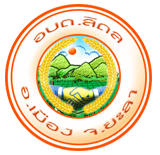 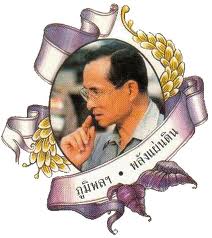 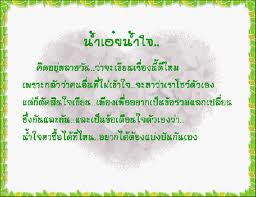 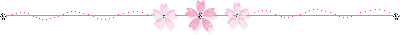 “ 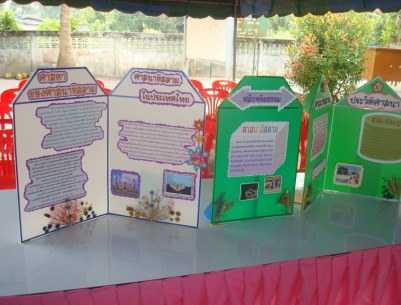 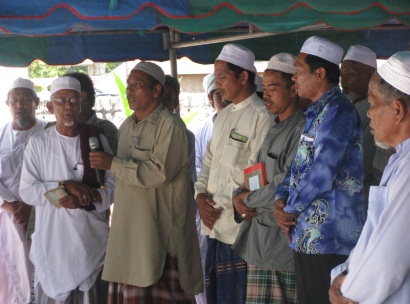 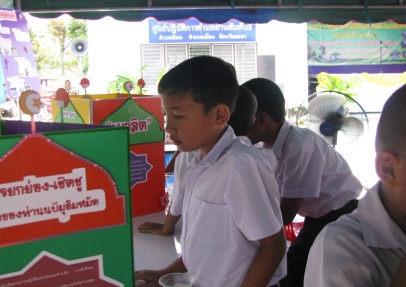 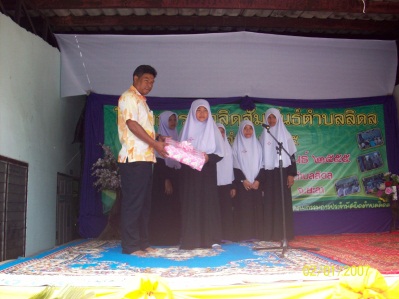 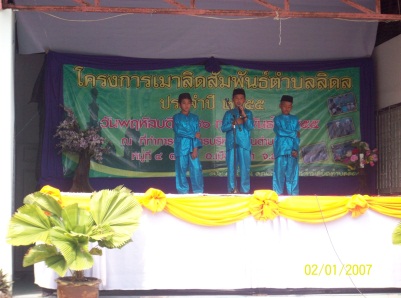 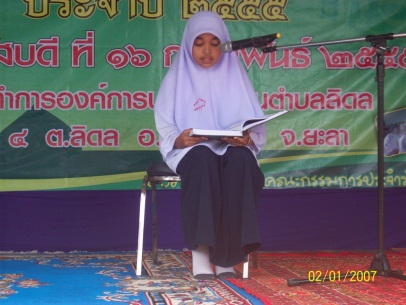 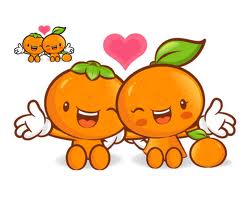 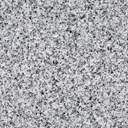 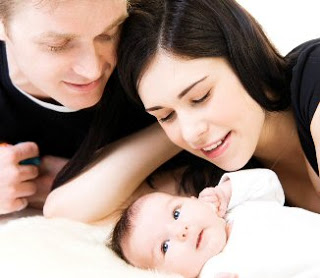 